2022年1月荔波县公开招聘公益性岗位人员公      告根据《关于做好公益性岗位开发管理有关工作的实施意见》黔人社发〔2020〕4号)文件要求，为进一步扩大就业困难人员就业渠道，按照“公开、公平、公正”原则，现面向社会公开招聘公益性岗位人员，具体事宜公告如下：    一、招聘对象就业困难人员：登记失业的（1）男年满50周岁、女年满40周岁及以上失业人员；（2）持《残疾证》的残疾失业人员；（3）享受最低生活保障的失业人员；（4）连续失业一年以上的长期失业人员；（5）失去土地的农民或转为城镇户口的失业人员；（6）就业困难的高校毕业生，具体包括城镇零就业家庭或享受最低生活保障家庭的高校毕业生、父母双方（单方）持《残疾证》、全部或部分丧失劳动能力或本人持《残疾证》的高校毕业生、学生在校期间家庭发生重大变故或灾难，经民政部门认定属社会扶助对象的高校毕业生、登记失业一年以上仍未就业的高校毕业生；（7）难以安置的退捕渔民转为城镇常住人口的失业人员及省人民政府确定的其他就业困难人员。　二、招聘程序1.报名。时间：2021年12月30日至1月1日，地点：各单位所在地（详见附件）。2.各类就业困难人员向用人单位报名登记，到本人常住地社区及街道人社中心进行就业困难人员认定，并经用人单位确定为拟聘用人员。3.资格审查。本次招聘资格审查工作贯穿于招聘工作全过程。报名人员报名填报信息必须真实有效。凡发现报名人员不符合条件或提供虚假信息的，即取消其被招聘资格，因此产生的后果由本人承担，情节严重的承担相应法律责任。　　4.公示聘用。公示：拟聘用人员名单由荔波县人力资源和社会保障局公示7天；录用：公示无异议后，用人单位与招聘的公益性岗位人员签订劳动合同。三、人员待遇工资待遇不低于1570元/月（含个人缴纳保险费部分；且最低待遇标准随荔波县最低工资标准调整），缴纳四项社会保险（即养老保险、医疗保险、失业保险、工伤保险）。　　　附件：2022年1月荔波县公开招聘公益性岗位表                                       荔波县人力资源和社会保障局                                            2021年12月30日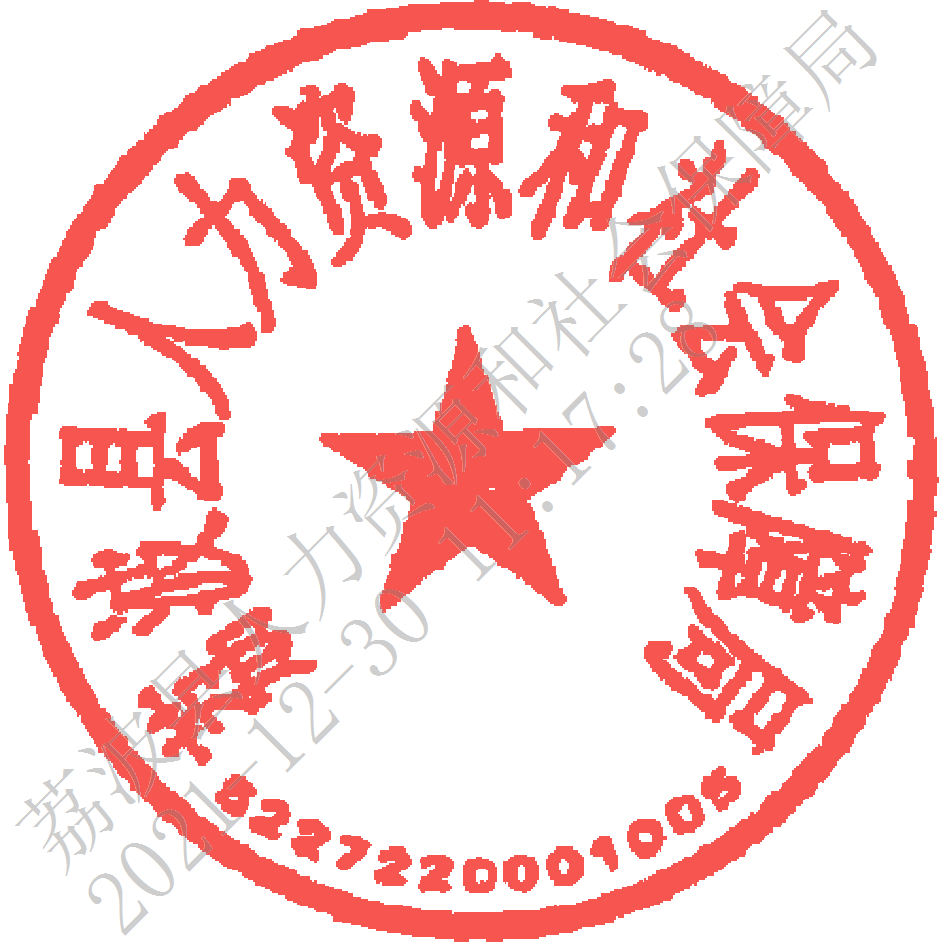 附件：2022年1月荔波县公开招聘公益性岗位表荔波县人力资源和社会保障局                                                              2021年12月30日2022年1月荔波县公开招聘公益性岗位表荔波县人力资源和社会保障局                                                              2021年12月30日2022年1月荔波县公开招聘公益性岗位表荔波县人力资源和社会保障局                                                              2021年12月30日2022年1月荔波县公开招聘公益性岗位表荔波县人力资源和社会保障局                                                              2021年12月30日2022年1月荔波县公开招聘公益性岗位表荔波县人力资源和社会保障局                                                              2021年12月30日2022年1月荔波县公开招聘公益性岗位表荔波县人力资源和社会保障局                                                              2021年12月30日2022年1月荔波县公开招聘公益性岗位表荔波县人力资源和社会保障局                                                              2021年12月30日2022年1月荔波县公开招聘公益性岗位表荔波县人力资源和社会保障局                                                              2021年12月30日2022年1月荔波县公开招聘公益性岗位表荔波县人力资源和社会保障局                                                              2021年12月30日2022年1月荔波县公开招聘公益性岗位表荔波县人力资源和社会保障局                                                              2021年12月30日2022年1月荔波县公开招聘公益性岗位表荔波县人力资源和社会保障局                                                              2021年12月30日2022年1月荔波县公开招聘公益性岗位表荔波县人力资源和社会保障局                                                              2021年12月30日序号单  位数量岗位工作内容岗位要求工资待遇（元/月）保险待遇报名联系人报名联系电话报名地址备注1荔波县就业局1协管员从事小七孔镇劳务市场工作大专及以上学历，就业困难人员2046缴纳四险吴正高0854-3513318荔波县小七孔镇人力资源和社会保障中心2中共荔波县工商联合会2后勤协助办公室工作大专及以上学历，就业困难人员2000缴纳四险李玲0854-3612281荔波县公共服务大楼1楼（0102室）3荔波县甲良镇人民政府3协管员协助甲良镇人力资源和社会保障工作大专及以上学历，就业困难人员2046缴纳四险潘永拼0854-3512570荔波县甲良镇人社资源和社会保障中心4黎明关水族乡人民政府1协管员协助办公室工作大专及以上学历，就业困难人员；年龄：20至40岁2046缴纳四险黎年珊0854-3773188荔波县黎明关水族乡人社资源和社会保障中心